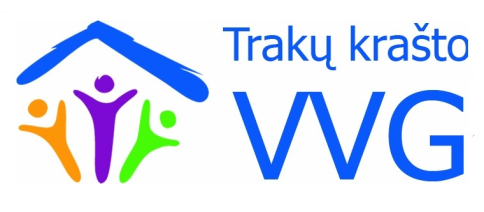 TRAKŲ KRAŠTO VIETOS VEIKLOS GRUPĖS VALDYBOS POSĖDŽIO PROTOKOLAS2019-01-31 Nr. 1Vieta –Trakų rajono savivaldybės didžioji salė (Vytauto g. 33, Trakai, 2 a.)Laikas – 17.30 val.Posėdžio pirmininkas – Robertas Volosevičius Posėdžio sekretorė – Alvyda Kazakevičiūtė-StaniunaitienėBalsus skaičiuoja – Ieva MažeikytėDalyvauja 16 asmenų, iš jų balso teisę turi 13 (kvorumas yra). Dalyvių sąrašas pridedamas.Informacija apie posėdį ir posėdžio dienotvarkę buvo skelbta www.trakuvvg.lt, vietinėje spaudoje, siųsta VVG nariams el. paštais.DIENOTVARKĖ:Dėl „Trakų krašto vietos veiklos grupės teritorijos 2015–2023 m. vietos plėtros strategijos“ (Nr.42VS-KV-15-1-06785-PR001) įgyvendinimo ataskaitos už 2018 m.Dėl „Trakų krašto vietos veiklos grupės teritorijos 2015–2023 m. vietos plėtros strategijos“ viešinimo plano 2019 m.Dėl Trakų krašto vietos veiklos grupės interneto svetainės www.trakuvvg.lt keitimo.Dėl Trakų krašto Vietos veiklos grupės visuotinio susirinkimo ir konferencijos datų. Kiti klausimai.SVARSTYTA. „Trakų krašto vietos veiklos grupės teritorijos 2015–2023 m. vietos plėtros strategijos“ (Nr.42VS-KV-15-1-06785-PR001) metinė ataskaita už 2018 m.	VVG pirmininkė A. Kazakevičiūtė-Staniunaitienė pristatė  Trakų krašto vietos veiklos grupės teritorijos 2015–2023 m. vietos plėtros strategijos“ (Nr.42VS-KV-15-1-06785-PR001) įgyvendinimo ataskaitą už 2018 m. Ji atkreipė dėmesį, kad Ataskaita iki vasario 1 d.  turi būti išsiųsta į NMA, kaip to reikalauja Taisyklės.  NUTARTA.  Pritarti „Trakų krašto vietos veiklos grupės teritorijos 2015–2023 m. vietos plėtros strategijos“ (Nr.42VS-KV-15-1-06785-PR001) metinei ataskaita už 2018 m. (pridedama, 1 priedas)BALSAVIMAS: „už“ – vienbalsiai.  SVARSTYTA. Trakų krašto vietos veiklos grupės teritorijos 2015–2023 m. vietos plėtros strategijos“ viešinimo planas 2019 m.	Ieva Mažeikytė, VPS viešųjų ryšių specialistė,  pristatė Trakų krašto vietos veiklos grupės teritorijos 2015–2023 m. vietos plėtros strategijos“ viešinimo planą 2019 m. NUTARTA. Patvirtinti Trakų krašto vietos veiklos grupės teritorijos 2015–2023 m. vietos plėtros strategijos“ viešinimo planą 2019 m. (Pridedama, 2 priedas)) SVARSTYTA. Trakų krašto vietos veiklos grupės interneto svetainės www.trakuvvg.lt keitimas.Ieva Mažeikytė, VPS viešųjų ryšių specialistė, atkreipė dėmesį, kad VVG interneto svetainė morališkai paseno. Tam susirinkime buvo pritarta. Aptarti papildomi skyriai, kurie turėtų atsirasti svetainėje. Tai skyrius, kur informaciją galėtų talpinti  patys VVG nariai apie savo veiklas,  ir dar vienas skyrius, kuris viešintų narių teikiamas paslaugas, VVG teritorijos lankytinas vietas. NUTARTA.  Įpareigoti VVG VPS darbuotojus parengti reikalavimus atnaujinamai interneto svetainei ir vykdyti viešąjį pirkimą šiai paslaugai. 	BALSAVIMAS: „už“ – vienbalsiai. SVARSTYTA. Trakų krašto Vietos veiklos grupės visuotinio susirinkimo ir konferencijos datos. Robertas Volosevičius pasiūlė tradiciškai konferenciją organizuoti tą pačią dieną, kaip ir visuotinį susirinkimą. Visos finansinės ir veiklos ataskaitos turi būti patvirtintos iki balandžio 1 d., nes iki to laiko informaciją reikia įdėti į Registrų centro puslapį. Priminė, kad tradicinė savaitės diena   susirinkimus šaukti – ketvirtadienis.  Buvo pasiūlyta data  kovo 14 d., tema „Investicijos kaime bendradarbiaujant: geroji patirtis, galimybės, trukdžiai“. NUTARTA. Trakų krašto Vietos veiklos grupės visuotinio susirinkimo ir konferencijos data – 2019 m. kovo 14 d. . BALSAVIMAS: „už“ – vienbalsiai.SVARSTYTA. Kiti klausimai. Aptarti einamieji klausimai. Poreikio priimti sprendimus nebuvo . Posėdžio pirmininkas                                                                                         Robertas Volosevičius Posėdžio sekretorė                                                                        Alvyda Kazakevičiūtė-Staniunaitienė